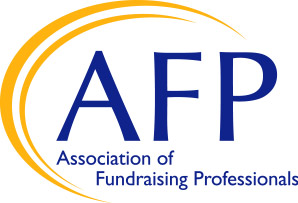 Charlotte ChapterAdvancing philanthropy through education, training, and advocacyThe purpose of the AFP Charlotte Chapter Scholarship Fund is to promote and enhance the professional development of AFP members. Scholarships are awarded throughout the calendar year, unless otherwise noted.  Friday, November 11, 2017 is the last day to apply for 2017.Funds will be awarded until the deadline is reached or until funds are depleted.  You have a greater chance of receiving a scholarship by applying earlier in the year. The chapter is pleased to provide scholarships for educational opportunities, including but not limited to:AFP Fundamentals of Fundraising Course - Deadline June 15, 2017CFRE Review Course - Deadline June 15, 2017NC Philanthropy Conference - Deadline June 15, 2017Charlotte Chapter Membership - RollingAFP International Conference/Chamberlain Scholarship - Deadline September 30, 2017Eligibility:To apply for continuing education scholarships, you must be a member of the Charlotte chapter of the Association of Fundraising Professionals. Chapter membership scholarships will be considered for non-members.Applications are considered by the committee through a blind-review process and accepted on a rolling basis except where indicated differently above. Members can only receive one scholarship per calendar yearOnly one applicant per organization will be awarded a scholarship from each scholarship programAFP Committee and Board members are encouraged to apply (preference will be given for AFP involvement and service)Submission:Please e-mail, mail or deliver your completed application to:Caitlin DonleyDonor Relations ManagerHumane Society of Charlotte2700 Toomey AvenueCharlotte, NC  28203(704) 494-7712cdonley@humanecharlotte.orgCharlotte ChapterAdvancing philanthropy through education, training, and advocacyScholarship ApplicationConference/Course Title: Conference/Course Date:				Registration Fee: Estimated Cost of Travel:Hotel:							Meals:Amount Requested:				AFP Membership #: Name:							Title: Organization: Complete Address: Phone:					E-mail: Supervisor’s Name and Title:On a separate paper, please answer the following questions.  Also, to maintain the integrity of blind-review of applications, please refer to yourself in the first person and to your organization as the company:Questions and answers on next page.Please note the following:• An incomplete application will not be considered for scholarship awards.• Notification will be given within 30 days of acceptance or decline.Applicant Signature: Supervisor’s Signature:					Date: 1. How will attending this educational opportunity enhance your career plans and/or job performance?2. How long have you been involved in development work?3. How have you been involved with the Charlotte chapter of AFP? Please include committee and volunteer work.4. What will your future involvement with AFP look like?5. Will additional funds for travel, meals, hotel and registration be paid by you or your organization?  What will happen if partial funding is granted?6. Does your organization support your education/professional goals? If so, in what way?7. If applying for the Chamberlain Scholarship, please answer the following:  How will receiving the Chamberlain Scholarship impact you and your organization?